＜様式１＞仙台市立荒井小学校令和５年度入学児童用幼・保・小　連絡会資料園・所　名　○○○○幼稚園（保育園）　園・所長名　　　　　　　　　　　　＜様式２＞　　園・所　名　○○○○幼稚園（保育園）　　　　　　　　　　　　　Ｎｏ．（　）　Ｆ Ａ Ｘ 送 信 票  　　　　　　〔 送信年月日 〕　令和　　年　　月　　日〔 送 信 者 〕　　園・所名　　　○○○○幼稚園（保育園）　　　　　　ＴＥＬ　　　　　－　　　　－　　　　　　ＦＡＸ　　　　　－　　　　－　　　　〔 件    名 〕令和４年度入学児童に関する幼稚園・保育所等と小学校との連絡会について□　荒井小学校入学予定人数　　　　男子（　　　名）　女子（　　　名）　計（　　　名）□　幼保小連絡会への参加　　　　（　　）出　　席　　　　（　　）欠　　席　　　　　　　　　　　　　　　　　　　※　出席・欠席いずれかに○をお書きください。□　幼保小連絡会ご出席者氏名　　　　　　　　　　　　　　　　　　　　　※　１２月２８日（水）まで，ご返送ください。荒井小学校　駐車場案内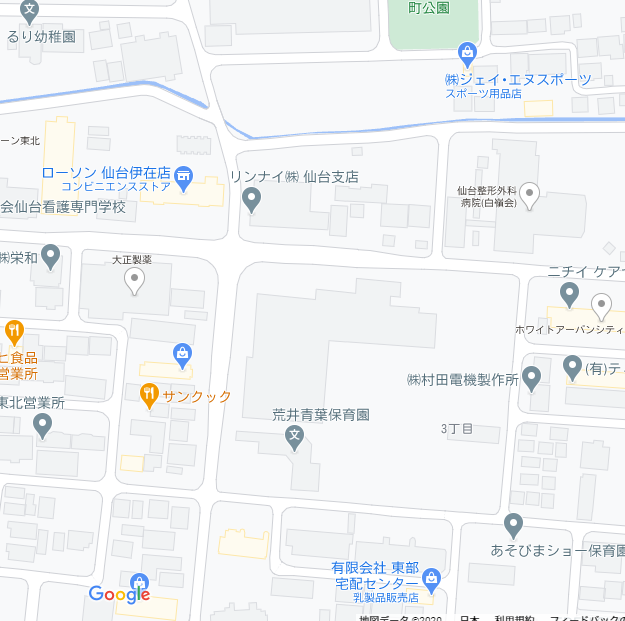 番号（性別）身体・健康行動・性格生活・習慣そ　の　他（　）生年月日平成　　年　　月　　日（　）生年月日平成　　年　　月　　日（　）生年月日平成　　年　　月　　日（　）生年月日平成　　年　　月　　日（　）生年月日平成　　年　　月　　日〔 送 信 先 〕  　仙 台 市 立 荒　井 小 学 校　　　　　　　　　山　口　明　男　　宛　ＴＥＬ　０２２－３５２－３２０２　ＦＡＸ　０２２－２８８－７１６８　Ｅ－ｍａｉｌ　aria-syo@sendai-c.ed.jp職名ご氏名